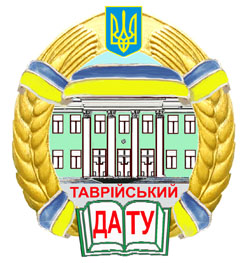 МІНІСТЕРСТВО  ОСВІТИ  І НАУКИ УКРАЇНИТаврійський державний агротехнологічний університетФАКУЛЬТЕТ ЕКОНОМІКИ ТА БІЗНЕСУКафедра маркетингу СТРАТЕГІЧНИЙ МАРКЕТИНГМетодичні вказівки до виконання курсової роботидля здобувачів ступеня вищої освіти “Магістр” зі спеціальності  075 “Маркетинг”денної форми навчання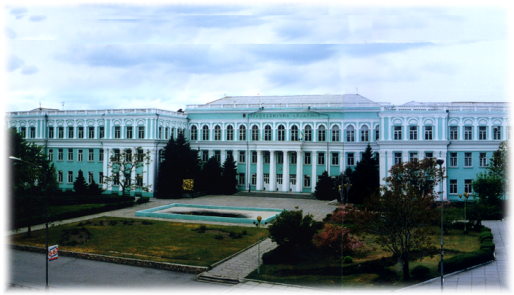 Мелітополь, 2017УДК 229.138 (075) ББК 65.290-2я73М26Стратегічний маркетинг.  Методичні вказівки до виконання курсової роботи здобувачів ступеня вищої освіти “Магістр” зі спеціальності 075 “Маркетинг” денної форми навчання. – Мелітополь: Таврійський державний агротехнологічний університет, 2017. – 21 с.Розробник: доцент кафедри маркетингу ТДАТУ Шквиря Наталя ОлександрівнаРецензенти: кандидат економічних наук, доцент кафедри «Обліку і оподаткуваня»  ТДАТУ Кучеркова С.О.Розглянуто та рекомендовано до друку на засіданні кафедри економіки             « ____» _	___ ___2017  р., протокол № ___ . Затверджено методичною комісією     факультету     економіки   та   бізнесу    «	  __» _	вересня___2017р., протокол  № __ .Методичні вказівки до виконання курсової роботи розроблені у відповідності із робочою програмою дисципліни «Стратегічний маркетинг», що передбачена для здобувачів ступеня вищої освіти «Магістр»ЗМІСТВСТУПКурсова робота з дисципліни «Стратегічний маркетинг» є завершальним етапом у вивченні курсу. В процесі його виконання магістри мають можливість глибше засвоїти та закріпити теоретичний і практичний матеріал дисципліни. Навчальний курс «Стратегічний маркетинг» ґрунтується на таких попередніх дисциплінах як «Стратегічне управління підприємством», «Маркетинг», «Маркетингові дослідження», «Менеджмент» та ін. За змістом курсова робота - це самостійно виконана і подана в рукописному або в друкованому вигляді практична робота аналітично-розрахункового характеру на певну тему.Головна мета курсової роботи - є поглиблення знань з дисципліни, формування умінь та навичок самостійного узагальнення передового досвіду практичних навичок управління стратегічною маркетинговою діяльністю підприємства з урахуванням впливу зовнішнього середовища та перспектив розвитку підприємства та ринкових відносин.Завданням курсової роботи є вивчення сутності і сфери стратегічного маркетингу, змісту маркетингового середовища та його впливу на стратегічну діяльність підприємства; набуття вмінь маркетингового стратегічного аналізу і проектування маркетингових стратегій.В результаті виконання курсової роботи студент повинен знати:принципи стратегічного маркетингу;задачі і функції менеджера зі стратегічного маркетингу;методи організації стратегічного маркетингу;методи організації стратегічного маркетингу на підприємстві;методики розробки стратегій маркетингу;методики формування та вибору цільових сегментів підприємства;сучасні тенденції розвитку стратегічного маркетингу.Студент повинен оволодіти:навичками маркетингового стратегічного аналізу;навичками формування стратегічного плану маркетингу підприємства;основами планування і реалізації процесу стратегічного маркетингу підприємства;навичками формулювання ефективної місії підприємства;методами встановлення адекватних маркетингових стратегічних цілей підприємства;основами розроблення адекватних різновидів маркетингових стратегій підприємства.Загальними вимогами до курсової роботи є актуальність обраної теми, науковий підхід до вирішення проблемних питань, практична значимість пропозицій, а також чіткість побудови його структури, логічна послідовність викладення матеріалу, обґрунтованість висновків і рекомендацій, оформлення за вимогами. Курсова робота повинна виконуватися на матеріалах конкретного аграрного або переробного підприємства. Написання курсової роботи є базою для виконання магістрами більш складного завдання – дипломної роботи.1. Структура, зміст і обсяг курсової роботиКурсова робота повинна мати певну логіку побудови, структуру, послідовність і завершеність. Загальний обсяг курсової роботи має бути в межах 65- 70 сторінок машинопису формату А4.Рекомендується така структура роботи:титульний лист (додаток А);завдання на курсову роботу;бальна система оцінки (додаток Б);календарний план роботи (додаток В);зміст (додаток Ж);вступ (додаток З);теоретичний розділ;аналітичний розділ;практичний розділ;висновки та пропозиції;література;додатки.Зміст повинен мати в собі перелік розділів та підрозділів курсової роботи з вказаним номером сторінки на якій він знаходиться. В ньому записуються назви всіх розділів і підрозділів (параграфів) із зазначенням початкових сторінок. План роботи має відображати суть проблеми, її складність та логіку дослідження. Назви розділів і підрозділів повинні бути стислими і зрозумілими, літературно грамотними, тісно пов'язаними з назвою роботи, але не повторювати її. У вступі (1-2 с.) необхідно обґрунтувати актуальність виконуваної роботи, визначити мету та сформулювати цілі та заходи для її реалізації. Визначаються предмет та об’єкт дослідження, вказуються матеріали які були використані при написанні роботи. Предмет дослідження – це той аспект проблеми, при дослідженні якого пізнається цілісний об’єкт, виділяються його основні, найбільш суттєві признаки. Предмет дослідження дуже часто співпадає з визначенням його теми або дуже близький до неї. Об’єкт дослідження – це новий перспективний товар чи послуга, а також підприємство, на базі якого вони створюються. На матеріалах дослідження даного об’єкта будується дослідницька робота студента. Ціль дослідження – це чітко визначений бажаний стан, якого необхідно дістатися, вирішуючи завдання дослідження. Завдання дослідження – це теоретичні та практичні результати, які повинні бути отримані в процесі роботи. Структура дослідження – це упорядкований список розділів та підпунктів курсової роботи.Співвідношення трьох головних підрозділів повинне складати орієнтовно 20%, 25% і 35%.Перший розділ (теоретична частина, до 19 сторінок) структурно складається з 3 підрозділів (теоретична сутність явища та методика дослідження). У ньому слід розкрити стан теоретичних напрацювань з обраної теми, проаналізувати існуючі різноманітні погляди (у тому числі висловити власні) на ті чи інші аспекти, виявити невирішені проблеми, які потребують розв'язання в теоретичному, методичному та прикладному плані. Рекомендується викласти матеріал, відразу розкриваючи загально теоретичні питання, і після цього перейти до конкретних питань по тематиці. При цьому слід привести огляд існуючих точок зору з даного питання в економічній літературі і визначити основні теоретичні засади в цьому плані. Важливе місце в даному розділі посідає викладення методики аналізу визначених проблем, які будуть використовуватись у наступних частинах роботи. Автор в окремому підрозділі має продемонструвати свою обізнаність з методами аналізу і на основі їх огляду обґрунтувати вибір найпридатнішого для обраного напряму дослідження.У аналітичному другому розділі автор спочатку наводить стислу маркетингову характеристику об'єкта дослідження.  Даний підрозділ повинен розкривати сучасний стан розвитку досліджуваного процесу, його аналіз та сучасний рівень досліджуваного питання. Необхідно здійснити ґрунтовний аналіз виключно на матеріалах  підприємства на конкретному ринку. Основну увагу студент повинен приділити аналізу досліджуваного питання в практиці роботи підприємства з виявленням позитивних і негативних сторін його діяльності. Обов’язково повинні вказуватися невирішені проблеми. Розділ завершується оцінкою одержаних результатів у виявленні резервів для удосконалення. Слід чітко розмежувати джерела походження використаної при аналізі інформації: що запозичене з літератури, що одержано з документів підприємств, та які дані здобуті шляхом власних спостережень, експериментів, розрахунків, соціологічних опитувань тощо.У другому підрозділі обґрунтовується місія та цілі підприємства за допомогою побудови дерева цілей підприємства. У третьому підрозділі оцінюється конкурентне становище підприємства на ринку за допомогою  стратегічних методів.Третій розділ — проектний. Він містить розробку стратегії діяльності підприємства. Ця частина роботи повинна мати конкретні пропозиції, розрахунки, обґрунтування заходів, показники очікуваного економічного ефекту, ґрунтуватися на методах та моделях стратегічного аналізу. Все це підкріплюється конкретними розрахунками автора та економіко-математичними моделями. Структурно вміщує 2-3 підрозділи. Характер і зміст стратегій, що пропонуються, повинні базуватися на теоретичних знаннях та аналізі сучасного стану об’єкта, які проведені у першому та другому підрозділах. Всі пропозиції повинні бути викладені за методикою дослідження процесу, який був запропонований у першому розділі. Невід'ємною частиною обґрунтування пропонованих заходів має бути розрахунок економічної ефективності запропонованої стратегії.Висновки (до 2-х сторінок) є завершальною частиною курсової роботи. Вони містять стислий виклад теоретичної сутності теми, дослідження маркетингової діяльності підприємства, результати стратегічного аналізу підприємства. Текст висновків формує уявлення про ступінь освітлення студентом поставленої мети і завдань. Структура висновків повинна віддзеркалювати зміст завдань. Висновки викладаються у тезисній формі у вигляді переліку досліджених питань, що викладені послідовно змісту. Вони мають бути стислими, конкретними та чіткими. Запропоновані повинні бути обґрунтованими та базуватись на результатах дослідження.Список літературних джерел включає складений за чинними правилами перелік використаних літературних джерел, їх кількість не повинна бути не меншою ніж 40 вітчизняних джерел, 10 зарубіжних джерел та річних звітів підприємства та даних державного комітету статистики України.У додатки виносяться таблиці, графіки, рисунки, які займають більше 75% сторінки та таблиці допоміжного характеру, блок-схеми, анкети, необхідні форми первинного обліку підприємства.2. Вимоги до оформлення курсової роботиКурсова робота має бути виконана і оформлена у відповідності до вимог, що предявляються до написання курсових та дипломних робіт. Текст роботи повинен бути надрукований у комп’ютерному варіанті через полуторний міжрядковий інтервал до тридцяти рядків на сторінці на одному боці аркуша білого паперу формату А4. Шрифт Times New Roman, 14 пт. Текстова частина роботи, рисунки, таблиці мають бути надруковані.Текст розміщується на сторінці, з полями: лівим – не менше ніж , правим — не менше ніж , верхнім – не менше ніж , нижнім — не менше ніж . Відстань між назвою розділу, підрозділу та тексту повинна бути один додатковий полуторний інтервал. Не допускаються роботи, де зустрічається текст із подвійним міжрядковим інтервалом.Курсова робота починається із титульного аркуша, який виконується за відповідною формою, та завдання на курсову роботу.Надалі надається бальна система оцінки студента (додаток А) та календарний план роботи (додаток Б). За календарним планом розміщується послідовно: анотація (додаток В), в якій слід указати:тему курсової роботи;ВНЗ (назва);рік написання роботи;обсяг роботи;кількість додатків;кількість ілюстрацій;кількість таблиць;кількість джерел літератури;мету курсової роботи;основні результати дослідження (наукові, практичні);ключові слова (від 3 до 5 слів та словосполучень, що характеризують тему курсової роботи, які надаються прописними літерами через кому).Нумерацію сторінок, розділів, підрозділів, рисунків, таблиць, формул подають арабськими цифрами без знака №.  Титульний лист, завдання, система оцінки, календарний план та анотація не нумеруються, але враховуються як сторінки та включаються до загальної нумерації сторінок курсової роботи. На наступних сторінках номер проставляють у правому верхньому куті сторінки без крапки в кінці. Початкові сторінки кожного розділу і підрозділу, які зазначають у змісті, повинні співпадати із сторінками у тексті. Заголовки структурних частин курсової роботи поділяють на розділи та підрозділи. Заголовки структурних частин роботи «ЗМІСТ», «ВСТУП», «РОЗДІЛ», «ВИСНОВКИ», «ДОДАТКИ», «СПИСОК ВИКОРИСТАНИХ ДЖЕРЕЛ» друкують великими літерами симетрично до набору напівжирним шрифтом, починаючи кожну частину з нової сторінки.  Розділи повинні мати порядкову нумерацію ( РОЗДІЛ 1, РОЗДІЛ 2, тощо). Після номера крапку не ставлять, потім з нового рядка друкують заголовок розділу симетрично до набору. Заголовки розділів слід друкувати великими літерами напівжирним шрифтом без крапки в кінці та без підкреслень. Заголовки підрозділів друкують маленькими літерами (крім першої великої) з абзацного відступу. Крапку в кінці заголовка не ставлять. Наступний підрозділ друкується одразу після закінчення попереднього через 2 полуторних інтервали (на відміну від розділу, кожний з яких друкується з нової сторінки). Номер підрозділу включає номер розділу і порядковий номер підрозділу, відокремлені крапкою.  (1.1, 1.2 тощо). Назва підрозділу пишеться вслід за його номером. 3. Етапи виконання курсової роботиВиконання курсової роботи складається з таких основних етапів:визначення напрямку дослідження та вибір теми курсової роботи;затвердження теми та опрацювання плану роботи;формування вступної частини роботи;проведення теоретичних та практичних досліджень, опрацювання наукових матеріалів;оформлення курсової роботи;підготовка ілюстративних матеріалів;підготовка до публічного захисту і захист роботи. Визначення напрямку дослідження здійснюється виходячи з наукових та творчих інтересів студента та особливостей діяльності дослідного підприємства. Вибираючи напрям дослідження, доцільно користуватись пропонованим переліком тем, проте він може уточнюватись або доповнюватись за бажанням студента чи керівника курсового проекту. Вибір і затвердження теми та календарного плану роботи. Назва теми спочатку обговорюється з керівником курсової роботи, і після уточнень та поправок затверджуються рішенням кафедри. Календарний план роботи заповнюється відразу після одержання завдання разом із керівником. Надалі, при здійсненні окремих розділів студент повинен показати результати досліджень та затвердити підписом їх здійснення у календарному плані. За порушення графіка студент може бути недопущений до захисту курсової роботи. Вступ складається із актуальності теми, постановки цілі, завдань курсової роботи, визначення об’єкта і предмета дослідження, розкриття методів дослідження, що використовуватимуться у роботі. Поняття «актуальність» відображає виробничу, або практичну значущість проблеми, сучасний ступінь її дослідження. Мета дослідження полягає у розкритті теми дослідження з приводу удосконалення процесів логістичних утворень. Необхідно вказати конкретні завдання, які мають бути вирішені відповідно до цієї мети. Це робиться у формі перерахування: обґрунтувати, узагальнити, дослідити, встановити, проаналізувати, визначити, розкрити, проаналізувати, здійснити оцінку, розробити, запропонувати, тощо. Формулювання цих завдань повинне бути ретельним, тому, що вимагає складання плану роботи, а наприкінці формулює структуру висновків роботи. Назви розділів розробляються саме з формулювання завдань дослідження. Об’єкт – це процес або явище, які породжують проблемну ситуацію і обрані для вивчення. Предмет – це те, що міститься в межах об’єкта. Об’єкт і предмет дослідження як категорії наукового процесу співвідносяться між собою як загальне і часткове. Проведення теоретичних та практичних досліджень, опрацювання наукових матеріалів. Головним завданням цього етапу є написання тексту курсової роботи відповідно до затверджених теми та плану. Студент має ґрунтовно ознайомитись з теоретичними засадами обраної проблематики, на основі аналізу літературних джерел узагальнити існуючі підходи та обґрунтувати методику дослідження. За допомогою методів економічного аналізу проводиться дослідження процесу за обраною темою та визначаються існуючі проблеми, особливості розвитку процесу. Проведений аналіз є основою для надання обґрунтованих рішень щодо усунення проблем та удосконалення процесу.Оформлення курсової роботи. Оформлення роботи здійснюється згідно вимог, наведених вище. Студент переглядає матеріали на відповідність темі поставлених завдань, структури дослідження та освітлення проблем у висновках. Визначається логічність побудови роботи та оптимальність її структури. Таблиці, які містять додаткову інформацію про процес, поміщають у додатки. Проводиться перегляд роботи щодо освітлення всіх питань, які були зазначені у короткому змісті курсової роботи.Ілюстративні матеріали оформлюються згідно вимог ДСТУ щодо написання наукової роботи. Ілюстративні матеріали мають освітлювати всі поставлені у роботі завдання та відображати ґрунтовність та повноту дослідження теми. Ілюстративний матеріал починається із титульного аркушу. Кожна ілюстрація повинна знаходитись на окремому аркуші формату А4. Ілюстративний матеріал може бути підкріплений електронною презентацією, що більше доповнює повноту дослідження процесу, але не замінений цією презентацією. У разі використання слайдів треба пам’ятати про специфіку підготовки та застосування цього методу презентації.Підготовка до захисту курсової роботи. Згідно з календарним планом студент зобов’язаний подати курсову роботу керівникові на першу перевірку частинами у встановлені строки. Курсова робота, підписана автором за 10 днів до початку захисту, подається на розгляд керівнику. Протягом 10 днів студент після перевірки має право внести поправки до роботи. У разі невідповідності курсової роботи вимогам щодо її виконання керівник може не допустити студента до її захисту. 4. Порядок захисту курсової роботиСтудент готує до захисту доповідь та ілюстративний матеріал (таблиці, графіки, діаграми) у трьох екземплярах (або презентацію замість ілюстративного матеріалу).Час виступу не повинен перевищувати 3 хвилин, має бути стислим, конкретним, з використанням ілюстративного матеріалу: набору таблиць, графіків, діаграм, схем або відповідних слайдів. Головне призначення таких додатків — детально та наочно проілюструвати висновки та пропозиції автора, тому необхідно вчасно посилатись на відповідний матеріал, акцентувати на ньому увагу. В доповіді студент має розкрити:мету роботи; висновки з стратегічного аналізу підприємства;питання та результати оцінки конкурентоспроможності;обгрутування стратегічних альтернатив розвитку підприємстваоцінити економічну ефективність запропонованої маркетингової стратегії. На останні другий та третій пункти рекомендується витратити не менше 70% часу, відведеного для доповіді. Під час доповіді слід звертатися до ілюстративного матеріалу, коротко пояснюючи його зміст.Керівник та члени комісії ставлять студенту запитання з метою визначення рівня його освоєння теми, самостійності виконання дослідження та повноти обґрунтування рішень.5. Критерії оцінювання курсової роботиПідсумкова диференційована оцінка курсової роботи є остаточним рішенням і оскарженню не підлягає. У процесі визначення оцінки враховується низка показників якості:оформлення роботи згідно вимог, наданих у методичних рекомендаціях;розкриття актуальності теми;теоретична обґрунтованість;повнота дослідження маркетингової  та стратегічної діяльності;обґрунтованість висновків;застосування додаткових стратегічних методів дослідження;захист роботи.Курсова робота до захисту не допускається у наступних випадках:Подана керівникові на перевірку або на будь-який подальший етап проходження з порушенням строків, установлених календарним планом; Написана на тему, яка своєчасно не була затверджена кафедрою; Виконана не самостійно;Структура не відповідає вимогам;Відсутнє економічне обґрунтування пропонованих заходів.6. Рекомендований перелік тем курсової роботи:Розвиток цінової стратегії ринку (вид продукції)Розвиток комунікаційної стратегії ринку (вид продукції)Розвиток товарної стратегії ринку (вид продукції)Розвиток стратегії збуту продукції на ринку (вид продукції)Формування стратегії концентрації підприємства на ринку (вид продукції)Розвиток стратегії збільшення прибутку підприємств на ринку продукції (вид продукції)Формування стратегії диверсифікації виробництва на споживчому ринку Формування стратегії диверсифікації виробництва на промисловому ринку Формування стратегії створення конкурентних переваг продукції на споживчому ринкуФормування стратегії створення конкурентних переваг продукції на промисловому ринку Розвиток стратегії проникнення на ринок продукції (вид продукції)Формування стратегії розвитку нового товару на споживчому ринку Формування стратегії розвитку нового товару на промисловому ринку  Формування стратегії розвитку ринку продукції (вид продукції) Формування стратегії диференціації продукції на споживчому ринку Формування стратегії диференціації продукції на промисловому ринку  Формування стратегії вертикальної інтеграції підприємства на ринку продукції (вид продукції)Формування стратегії горизонтальної інтеграції підприємства на ринку продукції (вид продукції)Формування стратегії прямої інтеграції підприємства на ринку продукції (вид продукції) Формування стратегії зворотної інтеграції підприємства на ринку продукції (вид продукції) Розвиток стратегії позиціонування підприємств на ринку продукції (вид продукції) Формування конкурентної стратегії підприємств на промисловому ринкуФормування конкурентної стратегії підприємств на споживчому ринку Формування стратегії мінімізації витрат продукції (вид продукції) на споживчому ринкуФормування стратегії мінімізації витрат продукції (вид продукції) на промисловому ринкуРЕКОМЕНДОВАНА ЛІТЕРАТУРАБалабанова, Стратегічний маркетинг [Текст] : підручник / Л. В. Балабанова, В. В. Холод, І. В. Балабанова. – К. : Центр учбової літератури, 2014. – 631 с. Балабанова Л.В., Холод В.В. Стратегічне маркетингове управління конкурентноспроможністю підприємств/ Л. В. Балабанова, В. В. Холод – К.: Професіонал, 2006. – 448 с. Василенко В.А. Стратегічне управління: навч. посібник / В.А. Василенко, Т.І. Ткаченко. – К.: Знання, 2013. – 110 с.Гужвинская Л. Эффективная маркетинговая стратегия. Стратегия как дирижер маркетингового процесса / Л. Гужвинская // Маркетинг и реклама. – 2008. – № 2. – С. 13-15.Кіндрацька Г.І. Стратегічний менеджмент: навч. посібник / Г.І. Кіндрацька. – 2-ге вид., перероб. і доповн. – Львів : Вид-во Львівської політехніки, 2010. – 406 с.Корецький М. Х. Стратегічне управління / М.Х. Корецький, А. Д. Дєгтяр, О.І. Дацій – К.: Центр навчальної літератури, 2007. – 240 с.Куденко Н. В. Стратегічний маркетинг: Навч. посібник. — Вид. 2-ге, без змін. К.: КНЕУ 2006.—152 с Куденко Н. В. Маркетингові стратегії фірми: Монографія. / Н.В. Куденко.   — К.: КНЕУ, 2002. — 245 с. Мак-Дональд М. Стратегическое планирование маркетинга / М. Мак-Дональд – СПб.: Питер, 2000. – 320 с.Нємцов В.Д. Стратегічний менеджмент: навчальний посібник /В.Д. Нємцов, Л.Є Довгань. – Київ, 2002. – 560 с.Томпсон А.А. Стратегический менеджмент. Искусство разработки и реализации стратеги : [учебник для вузов] / А.А. Томпсон,                   А.Дж. Стрикленд; пер. с англ. А. Г. Зайцева, М. И. Соколова. – М.: Банки и биржи, ЮНИТИ, 1998. – 576 с.Фатхутдинов А. Стратегический маркетинг / А. Фатхутдинов. – М.: Инфра-М, 2004. – 508 с.Шершньова З.Є. Стратегічне управління: Навч. посібник / З.Є. Шершньова, С.В. Оборська – К.: КНЕУ, 1999. – 384 с.Чувакова С.Г. Стратегический маркетинг: Учебное пособие/С.Г. Чувакова. – М.: Издательско-торговая корпорация «Дашков и К», 2010.-272 с.Ансофф И. Стратегическое управление / И. Ансофф. – М. : Экономика, 1989. – 285 с.Балабанова Л.В. Цінова політика торговельного підприємства в умовах маркетингової орієнтації : монографія / Л.В. Балабанова, О.В. Сардак. – Донецьк : ДонДУЕТ ім. М. Туган-Барановського, 2003. – 149 с.Балабанова Л.В. Маркетинг: конспект лекцій / Л.В. Балабанова, С.І. Коломицева. – Донецьк : ДонДУЕТ ім. М. Туган-Барановського, 2014. – 191 с.Бень Т.Г. Основи цінової політики і ціноутворення в промисловості:  навч. посібник / Т.Г. Бень. – Дніпропетровськ : ДМетАУ, 2016. – 151 с. Берет Дж. Маркетинговые коммуникации: интегрированный подход / Дж. Берет, С. Мориарти; под ред. С.Г. Божук. – СПб. : Питер, 2001. – 864 с.Божкова В.В. Реклама та стимулювання збуту: навчальний посібник / В.В. Божкова, М.Ю. Мельник. – К. : ЦУЛ, 2008. – 128с. Бутенко Н.В. Основи маркетингу: навчальний посібник / Н.В. Бутенко. – К. : Видавничо-поліграфічний центр «Київський університет», 2004. – 140 с.Ваганов А.С. Стратегический маркетинг: учебно-практическое пособие / А.С. Ваганов, Н.А. Шмелев. – М. : Московский государственный университет экономики, статистики и інформатики, 2015. – 112 с.Длігач А.О. Стратегії конкурентної поведінки в системі стратегічного маркетингу / А.О. Длігач // Проблемы материальной культуры. Экономические науки. – С. 33-37 Дибб С., Практическое руководство по сегментированию рынка: цели, анализ, стратегии./ С. Дибб, Л. Симкин — СПб.: ПИТЕР, 2001. — 240 с. Дибб С., Практическое руководство по маркетинговому планированию: разработка, внедрение, контроль./ С. Дибб, Л. Симкин, Дж. Брэдли  — СПб.: ПИТЕР, 2001. — 255 с.Дойль П. Менеджмент: стратегия и тактика. / П. Дойль — СПб. : ПИТЕР, 1999. — 560 с.Дойль П. Маркетинг-менеджмент и стратегии. / П. Дойль — СПб.: ПИТЕР, 2002. — 544 с.Дэй Дж. Стратегический маркетинг./ Дж. Дэй  — М.: ЭКСМО-Пресс, 2002. — 640 с.Котлер Ф. Маркетинг менеджмент: анализ, планирование, внедрение, контроль./ Ф. Котлер — СПб.: ПИТЕР, 1998. — 888 с.Минцберг Г. Стратегический процесс: концепции, проблемы, решения. / Г.  Минцберг, С. Гошал — СПб.: ПИТЕР, 2011. — 688 с.Портер М. Международная конкуренция./ М.Портер — М.: Международные отношения, 1993. — 896 с.Портер М. Конкуренция./ М.Портер  — К.: Вильямс, 2000. — 495 с.Райс Э. Маркетинговые войны./ Э.Райс, Д.Траут — СПб.: ПИТЕР, 2000. — 255 с.Траут Дж. Новое позиционирование. / Дж. Траут — СПб.: ПИТЕР, 2001. — 190 с.Хасси Д. Стратегия и планирование. Путеводитель менеджера. / Д. Хасси — СПб.: ПИТЕР, 2001. — 378 с.Эткинсон Дж. Стратегический маркетинг. Ситуации и примеры./ Дж. Эткинсон, И. Уилсон. — М.: ЮНИТИ, 2001. — 472 с.Aaker D. Strategic Market Mаnаgement. — IRWIN, 1998. — 326 p.Andrews K. R. The Concept of Corporate Strategy. — R.D.Irwin, Inc., 1980. — 450 p.Berrigan J., Finkbeiner C. Segmentation Marketing. New Methods for Capturing Business Markets. — New York: Harper Business, 1996. — 270 p.Davidson H. Offensive Marketing. — Penguin Books, England, 1987. — 410 р.Day G. S. Strategic Market Planning: the Pursuit of Competitive Advantage. — West Publishing, StPaul, Minnesota, 1984.Day G. S. Analysis for Strategic Market Decisions. — West Publishing, St.Paul, Minnesota, 1986. McDonald M. H. B. Marketing Plans: How to Prepare Them, How to Use Them. — Butterworth Heinemann, Oxford, 1995. — 485 p.Miles R. E., Snow C. C. Organizational Strategy, Structure and Process. — New York: McGrow-Hill, 1978.Pearson G. Strategic Thinking. — U.K: Prentice Hall, 1990. — 263 p.Rice C. Understanding Customers — UK, Chartered Institute of Marketing, 1997. — 312 p.Steiner G. Strategic Planning: What Every Manager Must Know. — New York: The Free Press, 1979. — 160 p.Walker O. C., Boyd H. W., Larreche J. C. Marketing Strategy. — USA, IRWIN, 1996. — 385 p.ДОДАТОК АЗразок титульного листа МІНІСТЕРСТВО ОСВІТИ І НАУКИ УКРАЇНИТАВРІЙСЬКИЙ ДЕРЖАВНИЙ АГРОТЕХНОЛОГІЧНИЙ УНІВЕРСИТЕТФАКУЛЬТЕТ ЕКОНОМІКИ ТА БІЗНЕСУКАФЕДРА МАРКЕТИНГУКУРСОВА РОБОТАз дисципліни «Стратегічний маркетинг»на тему: «___________________________________________________________________________________________________________________________________________________________________________________________»МКМКК. __ __ __. 11 МБ МКСтудент (ка) 1 курсу 1 груписпеціальності «Маркетинг»_______ __________________________________    (підпис)		(ініціали та прізвище)Керівників __к.е.н., доцент__________________			(посада, вчене звання, науковий ступень)_____________	_____Н.О. Шквиря__________    (підпис)			(ініціали та прізвище)Національна шкала ________________________Кількість балів: _________ Оцінка ECTS ______Унікальність роботи _____________________%_____________ 				   В.В. Нехай                    			 (підпис)             (ініціали та прізвище)					Члени комісії:__________________              Н.О. Шквиря   		 (підпис)			             (ініціали та прізвище)__________________                Д.Г. Легеза 		   (підпис)		             (ініціали та прізвище)__________________          Т.В. Арестенко		    (підпис)		             (ініціали та прізвище)Мелітополь2018ДОДАТОК БЗразок листа з бальною оціночною системоюШкала оцінювання: національна та ECTSДОДАТОК ВКалендарний план роботиДОДАТОК ДПриклад змісту курсової роботиТЕМА: «ФОРМУВАННЯ СТРАТЕГІЇ ДИВЕРСИФІКАЦІЇ ВИРОБНИЦТВА НА СПОЖИВЧОМУ РИНКУ МОЛОКА ТА МОЛОЧНИХ ПРОДУКТІВ»ВСТУП 	РОЗДІЛ 1. ТЕОРЕТИЧНІ ЗАСАДИ СТРАТЕГІЇ ДИВЕРСИФІКАЦІЇ ВИРОБНИЦТВА1.1. Сутність  та класифікація маркетингових стратегій підприємства 	1.2. Стратегія диверсифікації та особливості її реалізації в сільськогосподарських підприємствах	1.3. Методичні підходи до формування стратегії диверсифікації виробництваРОЗДІЛ 2. СТРАТЕГІЧНИЙ АНАЛІЗ ПАТ «ЮРІЯ» НА РИНКУ МОЛОКА ТА МОЛОЧНИХ ПРОДУКТІВ	2.1. Дослідження стратегічного потенціалу підприємства  	2.2. Обґрунтування місії та цілей розвитку  	2.3. Оцінка конкурентних позицій підприємства на ринку 	РОЗДІЛ 3. ФОРМУВАННЯ СТРАТЕГІЇ ДИВЕРСИФІКАЦІЇ ВИРОБНИЦТВА НА СПОЖИВЧОМУ РИНКУ МОЛОКА ТА МОЛОЧНИХ ПРОДУКТІВ	3.1. Обґрунтування стратегічних альтернатив розвитку підприємства  	3.2. Розробка маркетингової стратегії підприємства 	3.3. Оцінка економічної ефективності запропонованої стратегії 	ВИСНОВКИ 	Вступ41. Структура, зміст і обсяг курсової роботи52. Вимоги до оформлення курсової роботи73. Етапи виконання курсової роботи84. Порядок захисту курсової роботи105. Критерії оцінювання курсової роботи116. Рекомендований перелік тем курсової роботи117. Рекомендована література13Додатки16№Критерії оцінкиМаксимальні балиОтримані бали1Оформлення роботи10структура роботи відповідає вимогам, що пред’являються до роботи2правильність викладення тексту2логічність побудови роботи поставленим цілям2відсутність граматичних помилок2сутність роботи викладена стисло та чітко (40-50 стор)22 Розкриття актуальності 5розкрита актуальність та задачі процесу1наведена існуюча методика дослідження процесу1визначена наукова обґрунтованість теми, та проблеми, які ще невирішені1вірно визначені об’єкт та предмет дослідження1повністю розкриті задачі курсового проекту13 Теоретична обґрунтованість15наведені теоретичні особливості процесу, передумови його розвитку2вірно зроблені посилання на літературу3у роботі проаналізовано 5  наукових та статистичних джерел, що викладені іноземною мовою (2 бали за кожне наведене джерело)104 Повнота дослідження маркетингової діяльності підприємства на ринку20розрахунки наведені вірні (0,5 балів за кожну вірну таблицю8висновки до таблиць стислі, ґрунтовні та конкретні (0,5 балів за кожний висновок)8малюнки вірно відображають процес дослідження45Повнота стратегічного аналізу підприємства та обґрунтування вибору маркетингової стратегії25розрахунки наведені вірні (0,5 балів за кожну вірну таблицю та наведений бюджет реклами)6висновки до таблиць стислі, ґрунтовні та конкретні (0,5 балів за кожний висновок)6застосування методів стратегічного аналізу підприємства3критерії товарів, що наводяться у таблицях чітко відповідають його якісним характеристикам (3.2,3.3,3.7)5здійснена  оцінка ефективності запропонованої стратегії56Обґрунтованість висновків5Висновки віддзеркалюють зміст та задачі дослідження (по 1 балу за 1, 2 та 3 розділ)3Висновки надані стисло, конкретно та доказово27Застосування додаткових економічних методів дослідження5Використання додаткових статистичних методів аналізу (2 бали за кожний вірний метод, але максимально 5 балів)5 8Додатки до роботи містять іноземні джерела, анкети, каталог продукції, а також етикетки та рекламні проспекти товару, що підтверджують проведене дослідження59Захист роботи10презентація 3доповідь2відповіді на запитання5Разом 100Сума балів за всі види навчальної діяльностіОцінка ECTSОцінка за національною шкалоюОцінка за національною шкалоюСума балів за всі види навчальної діяльностіОцінка ECTSдля екзамену, курсового проекту (роботи), практикидля заліку90-100Авідмінно  зараховано82-89Вдобре зараховано75-81Сдобре зараховано67-74Dзадовільно зараховано60-66Е задовільно зараховано35-59FXнезадовільно з можливістю повторного складанняне зараховано з можливістю повторного складання0-34Fнезадовільно з обов’язковим повторним вивченням дисциплінине зараховано з обов’язковим повторним вивченням дисциплінидати здачі роботи керівнику, тижні дати здачі роботи керівнику, тижні дати здачі роботи керівнику, тижні дати здачі роботи керівнику, тижні дати здачі роботи керівнику, тижні дати здачі роботи керівнику, тижні дати здачі роботи керівнику, тижні дати здачі роботи керівнику, тижні дати здачі роботи керівнику, тижні дати здачі роботи керівнику, тижні дати здачі роботи керівнику, тижні дати здачі роботи керівнику, тижні дати здачі роботи керівнику, тижні дати здачі роботи керівнику, тижні дати здачі роботи керівнику, тижні Виконання робіт 123456789101112131415Виконання робіт Вибір теми курсової роботи√Затвердження теми та опрацювання плану робіт √Вступ √Розділ 1√√Розділ 2√√√Розділ 3√√√Висновки та пропозиції√Оформлення додатків√Перевірка курсового роботи керівником√√Підготовка ілюстративного матеріалу√Захист курсової роботи√